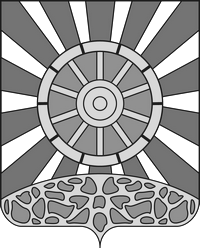 АДМИНИСТРАЦИЯ  УНИНСКОГО  МУНИЦИПАЛЬНОГО ОКРУГА КИРОВСКОЙ ОБЛАСТИПОСТАНОВЛЕНИЕ11.11.2022	                                                                                                     № 644пгт УниОб уполномоченном органеВ соответствии с положениями Административного регламента    предоставления органами местного самоуправления муниципальных районов, муниципальных и городских округов в рамках переданных полномочий Кировской области государственной услуги "Начисление и выплата компенсации за работу по подготовке и проведению государственной итоговой аттестации по образовательным программам основного общего и среднего общего образования педагогическим работникам муниципальных образовательных организаций, участвующим в проведении указанной государственной итоговой аттестации", утвержденного Распоряжением  Министерства образования Кировской области от 25.04.2022 N 535, руководствуясь статьей 24 Устава Унинского муниципального округа, администрация Унинского муниципального округа   ПОСТАНОВЛЯЕТ:1. Определить уполномоченным органом по предоставлению государственной услуги "Начисление и выплата компенсации за работу по подготовке и проведению государственной итоговой аттестации по образовательным программам основного общего и среднего общего образования педагогическим работникам муниципальных образовательных организаций, участвующим в проведении указанной государственной итоговой аттестации", в рамках переданных Кировской областью полномочий, Управление образования администрации Унинского  муниципального округа Кировской области (Управление образования округа). 2. Признать утратившим силу постановление администрации Унинского района Кировской области от 16.08.2021 №286 «Об уполномоченном органе».3. Настоящее постановление подлежит  опубликованию в Информационном бюллетене органов местного самоуправления Унинского муниципального округа и размещению на официальном сайте Унинского муниципального округа.Глава Унинского муниципального округа                                                                          Т.Ф. Боровикова